Профессиональный конкурс молодых педагогов учреждения.Девять молодых педагогов продемонстрируют свои знания и умения на I-м профессиональном конкурсе молодых педагогов учреждения «Мой педагогический дебют». Это педагоги дополнительного образования, педагоги – организаторы со стажем работы от 1 года до 3 лет.Пройти им следует, в соответствии с Положением о конкурсе, пять конкурсных испытаний: «Самопрезентация», «Решение педагогических ситуаций», «Учебное занятие»- для педагогов дополнительного образования, «Мастер-класс» - для педагогов – организаторов, «Хобби – класс», Круглый стол «Педагог в современном мире».В подготовке к конкурсу участникам помогают их педагоги – наставники. Несколько тренингов проведет с ними педагог – психолог.Каждого участника ждут награды в номинациях: «За проявленную волю к победе», «За мудрость решений», «За безграничную фантазию» и других.Оргкомитетом учрежден памятный кубок «Абсолютный победитель конкурса «Мой педагогический дебют – 2023»Конкурс пройдет в период  10 – 12 апреля 2023 года в основном здании Дома творчества «Кировский» по адресу:  ул. Лесной проезд, 6.«Мой педагогический дебют» - это площадка для развития профессиональной смелости и самостоятельности молодых педагогов, повышения престижа педагогической профессии, один из способов закрепления молодых специалистов в учреждении», - сказала на заседании оргкомитета конкурса Наталья Романовна Фомина – директор бюджетного образовательного учреждения  дополнительного образования города Омска «Дом творчества «Кировский».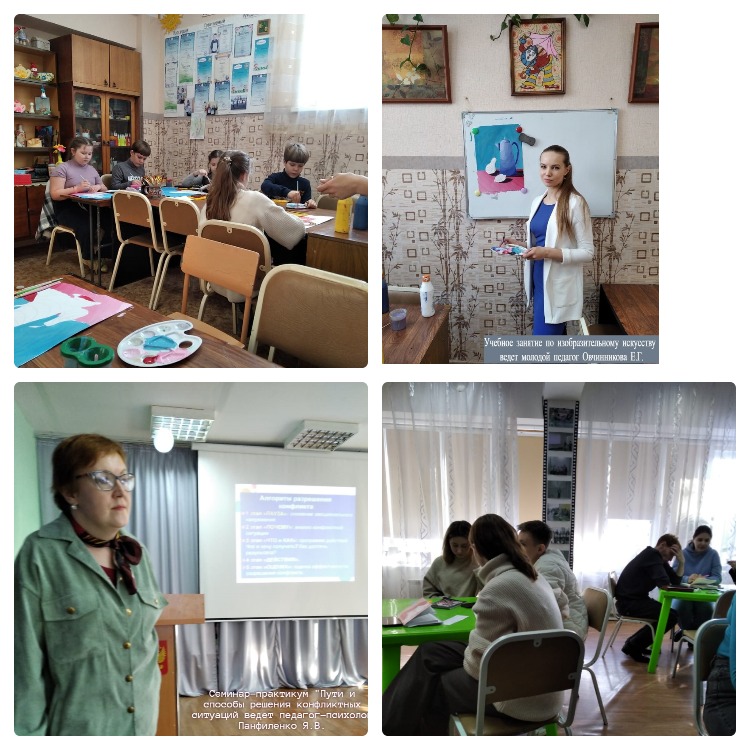 